四川信息职业技术学院科技处文件学院科技处〔2023〕047号关于申报2023年度四川省教育厅教育政务调研课题的通知各位教职工：2023年度四川省教育厅教育政务调研课题申报工作已经开始，请根据申报通知积极申报。要求如下：1.电子稿通过协同发至科技处张金玲。2.科技处将进行初审，择优推荐。申报截止时间2023年4月25日。附件1：申报通知及申报表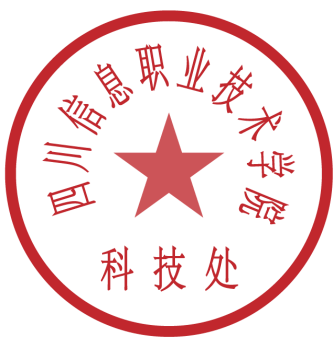 四川信息职业技术学院科技处                                         2023年4月23日四川信息职业技术学院科技处                2023年4月23日印发 附件1：四川省教育厅四川省教育厅关于申报四川省2023年度教育政务调研课题的通知各市（州）教育主管部门，各高等学校，机关各处室、直属事业单位：为贯彻落实党中央和省委大兴调查研究决策部署，充分发挥政务调研参谋助手作用，更好服务教育强省建设，现就做好2023年度教育政务调研课题申报工作通知如下。一、选题要求选题要以习近平新时代中国特色社会主义思想为指导，全面贯彻落实党的二十大和省委十二届二次全会精神，围绕党的理论和路线方针政策、党中央重大决策部署，紧扣省委确立的总牵引、总抓手、总思路，聚焦建设教育强省总目标，坚持党的群众路线，坚持实事求实，坚持问题导向，坚持攻坚克难，坚持系统观念，坚持“小切口、大纵深”，立足职能职责，结合工作实际，突出重点、直击要害，研究提出本单位主要负责同志牵头的四川省2023年度教育政务调研课题。二、申报要求（一）纳入四川省2023年度教育政务调研以及按要求完成结题的课题将以正式发文等方式予以公布，请各单位积极申报。每个单位申报课题数量不超过2个。（二）请各申报单位按要求填写申报表，加盖单位公章，扫描后与word文档一并报送至邮箱：scggsd＠126．com。（三）申报截止时间为2023年4月28日。联系人：李帅，联系电话：028-86110084。附件：四川省2023年度教育政务调研课题申报表四川省教育厅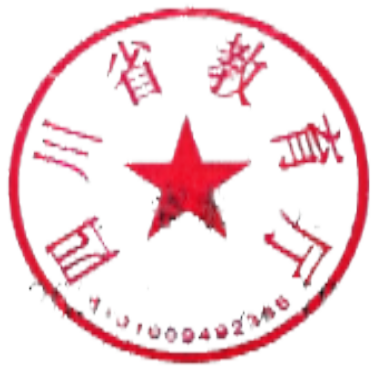 2023年4月19日附件四川省2023年度教育政务调研课题申报表课题名称课题名称承担单位承担单位课题负责人课题负责人职务课题组成员课题组成员（不含课题负责人，不超过4人）（不含课题负责人，不超过4人）（不含课题负责人，不超过4人）联系人联系人（课题组成员）手机研究目的（选题的背景、原因、意义、拟解决的主要问题、预期成果等）（选题的背景、原因、意义、拟解决的主要问题、预期成果等）（选题的背景、原因、意义、拟解决的主要问题、预期成果等）（选题的背景、原因、意义、拟解决的主要问题、预期成果等）研究内容（研究的思路构想、框架设计、重点任务等）（研究的思路构想、框架设计、重点任务等）（研究的思路构想、框架设计、重点任务等）（研究的思路构想、框架设计、重点任务等）研究方式（主要研究方法、实施路径及措施等）（主要研究方法、实施路径及措施等）（主要研究方法、实施路径及措施等）（主要研究方法、实施路径及措施等）单位审批2023年4月	日（盖章）2023年4月	日（盖章）2023年4月	日（盖章）2023年4月	日（盖章）